§7323.  Multidisciplinary teams1.  Team designation.  The commissioner shall designate several multidisciplinary teams throughout the State to assist the department with evaluations of adults with long-term care needs.[PL 1981, c. 511, §1 (NEW).]2.  Membership.  Each multidisciplinary team must include at least one social services' professional or health care professional and, whenever possible, the adult with long-term care needs and a family or designated representative.[PL 1997, c. 734, §3 (AMD).]3.  Duties.  For each adult with long-term care needs evaluated by a multidisciplinary team, the team shall assist the department to:A.  Determine the eligibility of the adult for in-home and community support services;  [PL 1981, c. 511, §1 (NEW).]B.  Develop a plan of services for the adult, in cooperation with the probable providers of the services, whenever such providers are not members of the team;  [PL 1981, c. 511, §1 (NEW).]C.  Arrange for the provision of the needed services;  [PL 1981, c. 511, §1 (NEW).]D.  Reevaluate the adult periodically to determine the adult's continuing need for the services; and  [RR 2021, c. 2, Pt. B, §217 (COR).]E.  Consult when possible with the adult's attending physician, if any.  [PL 1981, c. 511, §1 (NEW).][RR 2021, c. 2, Pt. B, §217 (COR).]SECTION HISTORYPL 1981, c. 511, §1 (NEW). RR 1991, c. 2, §87 (COR). PL 1997, c. 734, §3 (AMD). RR 2021, c. 2, Pt. B, §217 (COR). The State of Maine claims a copyright in its codified statutes. If you intend to republish this material, we require that you include the following disclaimer in your publication:All copyrights and other rights to statutory text are reserved by the State of Maine. The text included in this publication reflects changes made through the First Regular and First Special Session of the 131st Maine Legislature and is current through November 1. 2023
                    . The text is subject to change without notice. It is a version that has not been officially certified by the Secretary of State. Refer to the Maine Revised Statutes Annotated and supplements for certified text.
                The Office of the Revisor of Statutes also requests that you send us one copy of any statutory publication you may produce. Our goal is not to restrict publishing activity, but to keep track of who is publishing what, to identify any needless duplication and to preserve the State's copyright rights.PLEASE NOTE: The Revisor's Office cannot perform research for or provide legal advice or interpretation of Maine law to the public. If you need legal assistance, please contact a qualified attorney.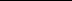 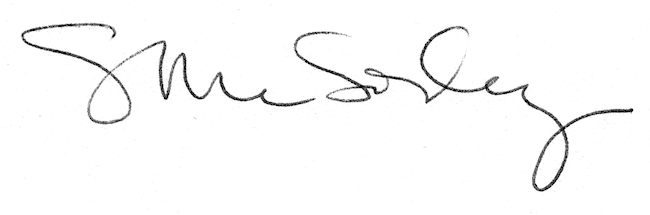 